SMARAGDFA® MEGRENDELŐLAP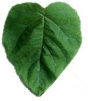 Megrendelő adatai:Megrendelt termékek: A kedvezményes árat a készlet erejéig, a jelentkezések sorrendjében tudjuk biztosítani!A kiárusítás helyéről e-mailben küldünk tájékoztatást.Átvétel módja: Személyesen veszem át a SUNWO Zrt. irodájában vagy előre egyeztetett helyszínen.Előre egyeztetett címen veszem át (a szállítási költség a vevőt terheli).Helyszíni telepítést kérek (csak minimum 150 darab csemete vásárlása esetén kérhető, a telepítés költsége a vevőt terheli.Fizetési módBanki átutalásKészpénzA megrendelés az 50 % előleg megfizetésével válik teljessé.Elolvastam és tudomásul vettem az Telepítési és gondozási útmutatóban foglaltakat.Megrendelő neve:Címe:Telefonszáma:Számlázási név: Számlázási cím:Adószám:Termék neve:darabNettó ár Ft/dbÁFABruttó ár
Ft/dbÖsszesen
FtSmaragdfa® palánta990.-267.-1.258.-Smaragdfa® egy éves előnevelt1.500.-405.-1.905.-Helyszíni betanítás, telepítési segédletKérje egyedi ajánlatunkat!Kérje egyedi ajánlatunkat!Kérje egyedi ajánlatunkat!Kérje egyedi ajánlatunkat!Dátum: ______________________Megrendelő aláírása: _____________________